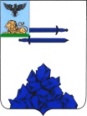 Муниципальное бюджетное  дошкольное образовательное учреждение Детский  сад «Радонежский» г. Строитель Яковлевского городского округа»309070, Россия, Белгородская область, Яковлевский район, г. Строитель, переулок Жукова, дом 2.г. Строитель ПРИКАЗОб организации психиатрического освидетельствования работников МБДОУ В соответствии с частью восьмой статьи 220 Трудового кодекса РФ, приказом Минздрава России от 20.05.2022 № 342н «Об утверждении порядка прохождения обязательного психиатрического освидетельствования работниками, осуществляющими отдельные виды деятельности, его периодичности, а также видов деятельности, при осуществлении которых проводится психиатрическое освидетельствование» ПРИКАЗЫВАЮ:1. Ответственному по  охране труда Зелик М.И.составить список лиц, подлежащих психиатрическому освидетельствованию в соответствии с приказом Минздрава России от 20.05.2022 № 342н, и представить в срок до 11.09.2022 года;подготовить формы направления в соответствии с приказом Минздрава России от 20.05.2022 № 342н и выдавать их работникам, направляемым на психиатрическое освидетельствование с 11.09.2022г;проинформировать работников об их обязанности проходить психиатрическое освидетельствование и о перечне документов, которые необходимо представить в медицинскую организацию;организовать учет выданных направлений, в том числе в форме электронного документа;получать и учитывать медицинские заключения по итогам психиатрического освидетельствования работников МБДОУ Детский сад «Радонежский» г. Строитель, направленных медицинской организацией.  2. Ознакомить работников с настоящим приказом под подпись 3. Контроль исполнения настоящего приказа оставляю за собой.Заведующий                                                                                                     Климова Е.А.07.09.2022            № 164/1